MAPE Local 2101 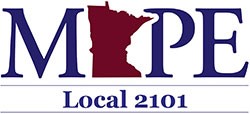 Monthly Business MeetingTuesday February 13, 202412:00- 1:00 PM Central TimeZoom (Virtual)https://us06web.zoom.us/j/89503555870?pwd=eUdJRXNMUFZRcnlkQ0tpUjVKek5xQT09 Meeting ID: 895 0355 5870Passcode: 222101HousekeepingApproval of Today’s Agenda AgendaWe will draw 4 names for 4, $25 gift cards following the meeting. Gift Card winners: Hertzey Hertz, Manindra Pradhan, Tim Presley, and Ya Vang!Welcome to our MAPE brothers and sisters from Golden Rule in Deaf and Hard of Hearing who are now part of Local 2101! We are working to ensure that we have a sign language interpreter for our meetings starting in March. Please join us!2024 Budget for Local 2101 approved!Reminder that we are looking for people to help plan events in 2024! Connect with our super planners Becky Busho (becky.busho@state.mn.us) and Hertzey Hertz (hertzey.hertz@state.mn.us).  Hertzey HertzVolunteering, MN roller Derby, and Saints game are among the proposed options.Why help?Have a say in activities hosted by 2101Make the events even better!Good way of helping 2101First planned event:  Riff, Rails, & Cocktails When: March 7th Where: Union Depot - Station 81 Drink & EateryWhat: Live music and cocktails.  Specials start at 5 pm, music starts at 6 pmPrice: Free EntryIf you know of a coworker in our local who has experienced a loss or a joyous event, please let us know. Fill out and submit the Good and Welfare request form. https://goo.gl/forms/QQD7d4vETAv6vQGF2.Ways to get involved with social media:Discord channel – Reach out to Chris Smith using a non-work email for an invite.  Chris.j.Smith@state.mn.usFacebook page - Join MAPE Local 2101 on FacebookMembership Secretary - Lauren Siegel lauren.siegel@state.mn.usWelcome new members: Becky Wilhelmson, Thomas Johnson, Tim Presley, Liz Sisk, Manindra Pradhan, Martin Adesida, Helen Meyers, Missy Richert, Dana Borman, Marisa Bhargava, Tracy Lunser, Julia Lerner, Chris Gruenhag, Leigh Grauman, Laura Potter, Nicole Berning, Sara Nelson, Anne Campbell, George Matthews, Sey Lee and Kristin Howe!Membership stats: 991 Members, 378 potential members, 72.39% membership rate! Join MAPE today!Next Lobby Day is March 19th at the Capitol. – Chris Smith Chris.j.Smith@state.mn.usRegister on the MAPE website - https://mape.org/events/lobby-day-2024Be the change you want to see!Training available for first-time attendeesMarch 13th noon–1 pmMarch 14th 5-6pm Sign up for training sessions: https://mape.org/news/lobby-day-training You’ll get paid for attending.Take the day off and get paid by MAPE!  You will get your same hourly rate from MAPE as you do at your state job.MAPE swag will be made available to those who attend.This is the first step to ensure we have favorable conditions for a good contract, so please attend!The more turnout we have for events like this, the higher chance we will have a stronger position at the negotiation table.  Having conversations with elected leaders early and often is the key to getting our legislative priorities enacted.If you’d like to volunteer to help build turnout, contact Chris. Let’s try to get at least 100 people from local 2101 to attend!St. Paul Federation of Teachers – Chris Smith Chris.j.Smith@state.mn.us Strike vote taking place on February 15th.To sign up to get updates, click here.Variety of ways to help SPFT if they vote to strike – Joining a picket line, sharing information, contact the school board, sponsor a school, donate to the strike fund, or bring supplies.Link to the St Paul School Board for contact info - https://www.spps.org/about/board-of-educationSign up to volunteer here: 2024 Strike Vote Volunteers (google.com)MAPE Stewards – Cassie Stewart cassandra.stewart@state.mn.us Become a steward!Welcome to our new stewards – Lauren Siegel and Seng Lee!Seng Lee: Seng.X.Lee@state.mn.us Lauren Siegel: Lauren.Siegel@state.mn.usLink to our 2023-25 MAPE Contract Board of Directors – Vanessa Vogl vanessa.vogl@state.mn.us All day board retreat scheduled for Thursday, 2/15/24.Main topic discussed will be:A likely restructure for MAPE in response to the new normal of working from home, the change in office location of some agencies, and the splitting of DHS into 2 additional agencies (Direct Care and Treatment and Department of Children, Youth, and Families)Starting to put together a Meet & Confer for the Department of Children, Youth, and Families- if you want to be involved, or know someone who would want to be involved, please let Vanessa know!MNIT Meet and Confer – Andi Morris andrea.morris@state.mn.usDHS Meet and Confer – Tonja Rolfson tonja.rolfson@state.mn.us Other AnnouncementsStudent Loan reimbursement committee – Christine Retkwa Christine.Retkwa@state.mn.usListening session scheduled for Feb 22.Listening Session Sign UpStudent loan reimbursement is different from public service loan forgiveness.PSLF is something all government employees qualify for and has requirements around type of loan, when it was taken out, etc.  More information about PSLF can be found here: Public Service Loan Forgiveness (PSLF) Help Tool | Federal Student AidMN–ITS employees can contact Axelina Swenson at Axelina.Swenson@state.mn.us for questions about MN–ITS implementation of the student loan reimbursement program.  Save the Date! MAPE Day on the Hill, Tuesday March 19, 2024. https://mape.org/events/lobby-day-2024 Minnesota’s Political Contribution Refund Program (https://www.revenue.state.mn.us/political-contribution-refund) increased on January 1, 2024. This means you can make a $75 contribution ($150 for a couple) and receive a full refund. This can only be done once per calendar year.MAPE 101: MAPE 101 takes place from 12 to 1 pm on the 4th Tuesday of the month. It is an opportunity to take a deeper dive into specific topics with time to answer general questions. An invite is sent to our email list the morning of the meeting, and all are welcome! February 27th we will talk about Lobby Day and how you can participate.Multilingual Pay Differential Policy effective starting June 7. The policy is intended to compensate qualified employees who are members of the Minnesota Association of Professional Employees (MAPE), the Commissioner’s Plan or the Managerial Plan.Next Officers’ meeting: March 7, 12:30-1 pm, via Teams. Contact Liz Pearson if you would like the invite.Next General Meeting: March 12, 12-1 pm, via ZoomImportant Notes:If you are encountering managers or supervisors who are opposing your preferred location for work, (this includes your preference to work in the office) please reach out to a steward! For telework agreements, contact the Telework mentors directly at dhs.teleworkmentors@state.mn.us or contact Kayoua Khang Moua, Kayoua.KhangMoua@state.mn.us.Stewards meet monthly. Sign up for Steward Training on the MAPE website: https://mape.org/resources/training/classes. A steward is a MAPE member who learns our contract inside and out to help fellow MAPE members with contract-related issues. A steward is someone other members can trust with their questions and can help file grievances. It’s an important and fulfilling role! Contact Head Steward Cassie Stewart (cassandra.stewart@state.mn.us) or any of the other stewards for more information.Vacation credit for previous employment: When submitting a request to HR for a vacation accrual adjustment, you must provide documentation of your previous employment where you performed work like what you do for the State of MN. This can be a letter or email from the company. MNIT Employees simply need to email their updated resume, including dates of employment in the month/year format (MM/YYYY).The language for the length of service credit is located in Article 10 of the contract. (Page 18 of the pdf)DHS employees submit your documentation to Mary Buss mary.e.buss@state.mn.us MNIT employees, submit your information to MN_HR_VACCREDIT@state.mn.us. If you have questions, please reach out to an officer or steward!MAPE 2101 Facebook Page https://www.facebook.com/groups/mape2101/MAPE 2101 Yammer https://www.yammer.com/state.mn.us/#/threads/inGroup?type=in_group&feedId=23932387328&view=allIf a member of our local has experienced a loss or a joyous event, please let us know. Fill out and submit the Good and Welfare request form. https://goo.gl/forms/QQD7d4vETAv6vQGF2.Send agenda items for future meetings to David Freeman.Contact our Membership secretary or any MAPE officer if you:Are a new MAPE represented employee.Recently transferred to Andersen from another local.Are not receiving our local’s e-mails. Visit the MAPE website for statewide news and information. MAPE is also on Twitter and Facebook.Local OfficersContract Negotiations Rep  Christine Retkwa		Christine.Retkwa@state.mn.usRegional Director  Vanessa Vogl			Vanessa.Vogl@state.mn.usBusiness Agent  Meron Negussie (organizing and grievances)	mnegussie@mape.org Head Steward  Cassie Stewart		cassandra.stewart@state.mn.us StewardsState Council/Committee Members PresidentLiz (Elizabeth) PearsonElizabeth.Pearson@state.mn.us  Vice PresidentChris SmithChris.J.Smith@state.mn.us TreasurerFarris Hassan (Interim)Farris.Hassan@state.mn.us  SecretaryDavid Freemandavid.j.freeman@state.mn.us Membership SecretaryLauren Siegellauren.siegel@state.mn.us  Community EngagementChris SmithChris.J.Smith@state.mn.usDylan AdamsDylan.Adams@state.mn.usAlejandro MaldonadoAlejandro.Maldonado@state.mn.us Bruce AndersonBruce.Anderson@state.mn.usChris SmithChris.J.Smith@state.mn.us Ilya Garelikilya.garelik@state.mn.us Nancy SchultzNancy.Schultz@state.mn.usCassandra ColeCassandra.Cole@state.mn.usMoua SongMoua.P.Song@state.mn.us Nicole JuanNicole.M.Juan@state.mn.usHeather PriorHeather.Prior@state.mn.usLiz PearsonLauren SiegelElizabeth.Pearson@state.mn.usLauren.Siegel@state.mn.usSeng LeeSeng.X.Lee@state.mn.us Political Council Political Action CommitteeNicole JuanNicole JuanNJuan@mape.orgNJuan@mape.org 